DateAirwallex Pty Ltd 15 William StMelbourne VIC 3000To whom it may concern,We, the directors of the business, authorize John Smith to open an account on behalf of our business, Example Business Pty Ltd.Sincerely,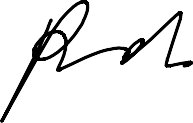 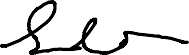 Bob Hamiton, Director	Tim Horton, Director